Maciej Krużewski				                        Toruń, dnia 20.10.2022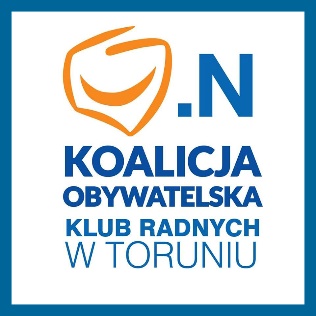 Margareta Skerska-RomanBartosz Szymanski				Szanowny PanMichał Zaleski				Prezydent Miasta ToruniaINTERPELACJA RADNYCH KOALICJI OBYWATELSKIEJPowołując się na § 18 Statutu Rady Miasta Torunia oraz w nawiązaniu do § 36 ust. 2 Regulaminu Rady Miasta Torunia przekazujemy interpelację radnych klubu Koalicji Obywatelskiej skierowaną do Pana Prezydenta w sprawie:ustalania ilości godzin rewalidacji w przedszkolach i oddziałach przedszkolnych dla których Gmina Miasta Toruń jest organem prowadzącym w ilości wynikającej z wniosku złożonego przez dyrektora tej placówki.Warto podkreślić iż przepisy prawa oświatowego nie określają wymiaru godzin zajęć rewalidacyjnych zapewnianych dzieciom niepełnosprawnym przez przedszkola, stąd konieczny jest wniosek dyrektora ze wskazaniem liczby godzin zajęć rewalidacyjnych. Ich ilość wynika z indywidualnych potrzeb rozwojowych i edukacyjnych oraz możliwości psychofizycznych dzieci niepełnosprawnych, określonych m.in. w orzeczeniu o potrzebie kształcenia specjalnego oraz wielospecjalistycznej ocenie poziomu funkcjonowania dziecka, dokonywanej przez nauczycieli i specjalistów prowadzących zajęcia z dziećmi w przedszkolu.Sposób organizacji kształcenia, wychowania i opieki w jednostkach systemu oświaty, w tym również kształcenia specjalnego dzieci niepełnosprawnych w przedszkolach, określa ustawa z 14.12.2016 r. - Prawo oświatowe oraz akty wykonawcze do tej ustawy.Szczegółowe regulacje dotyczące organizacji kształcenia specjalnego dzieci niepełnosprawnych w przedszkolach i szkołach określa rozporządzenie Ministra Edukacji Narodowej z 09.08.2017 w sprawie warunków organizowania kształcenia, wychowania i opieki dla dzieci i młodzieży niepełnosprawnych, niedostosowanych społecznie i zagrożonych niedostosowaniem społecznym (Dz.U. z 2020, poz. 1309). Na podstawie § 5 tego rozporządzenia przedszkola (ogólnodostępne, integracyjne, specjalne) zapewniają dzieciom niepełnosprawnym:realizację zaleceń zawartych w orzeczeniu o potrzebie kształcenia specjalnego;warunki do nauki, sprzęt specjalistyczny i środki dydaktyczne, odpowiednie ze względu na indywidualne potrzeby rozwojowe i edukacyjne oraz możliwości psychofizyczne dzieci;zajęcia specjalistyczne (np. korekcyjno-kompensacyjne, logopedyczne, inne zajęcia o charakterze terapeutycznym) – odpowiednio do indywidualnych potrzeb rozwojowych i edukacyjnych oraz możliwości psychofizycznych dzieci;inne zajęcia odpowiednie ze względu na indywidualne potrzeby rozwojowe i edukacyjne oraz możliwości psychofizyczne dzieci, w szczególności zajęcia rewalidacyjne;integrację dzieci ze środowiskiem rówieśniczym, w tym z dziećmi pełnosprawnymi.Zatem to właśnie dyrektor przedszkola odpowiada za prawidłowość działania przedszkola, w tym za podejmowanie niezbędnych działań w celu tworzenia optymalnych warunków realizacji działalności dydaktycznej, wychowawczej i opiekuńczej oraz innej działalności statutowej przedszkola, zapewnienia każdemu dziecku warunków niezbędnych do jego rozwoju, podnoszenia jakości pracy przedszkola i jego rozwoju organizacyjnego (art. 44 prawa oświatowego). W związku z tym, podejmuje również decyzje dotyczące ustalenia wymiaru godzin zajęć rewalidacyjnych organizowanych dla dzieci niepełnosprawnych w przedszkolach.	Z informacji przekazywanych przez rodziców dzieci z niepełnosprawnością, wynika iż organ prowadzący pomimo wniosków dyrektorów o dwie lub więcej godzin rewalidacji, przydziela zawsze jedną godzinę tej formy wsparcia, nie biorąc pod uwagę powyższych względów i samej odpowiedzialności dyrektorów za organizację zajęć na terenie zarządzanej przez nich placówki. Jeśli się tak dzieje, jest to bardzo krzywdzące i dodatkowo narusza kompetencje kierownicze kadry zarządzającej przedszkolami, gdyż de facto decyzję o wymiarze pomocy dla dziecka z niepełnosprawnością podejmuje urzędnik, który nie ma wiedzy o dysfunkcjach dziecka, ani tym bardziej kompetencji w ustalaniu jego potrzeb, dodatkowo żądając kopii orzeczenia do kształcenia specjalnego, co jest niezgodne z przepisami prawa oświatowego oraz zasadą proporcjonalności i minimalizacji określoną w RODO. Oprócz tego zgodnie z  § 19 rozporządzeniem Ministra Edukacji Narodowej z 25.08.2017 r. w sprawie sposobu prowadzenia przez publiczne przedszkola, szkoły i placówki dokumentacji przebiegu nauczania, działalności wychowawczej i opiekuńczej oraz rodzajów tej dokumentacji, organ prowadzący może mieć wgląd do dokumentacji obejmującej teczkę ucznia objętego kształceniem specjalnym, w tym zdrowia. Przepis ten nie przewiduje przetwarzania danych osobowych (dziecka) dotyczących zdrowia w żaden inny sposób, a jedyną możliwość jaką przewidział to wgląd w dokumentację zawierającą dane niepełnosprawnego ucznia. Przekazywanie owych danych organowi prowadzący w postaci zestawień, kopi tych dokumentów może naruszać zasadę proporcjonalności (art. 9 ust 1. lit. g RODO). Organ prowadzący może realizować cel nadzorowania wydatkowania środków publicznych poprzez wgląd w dokumentację dziecka w siedzibie jednostki oświatowej oraz analizując wpisy w Systemie Informacji Oświatowej. 	W związku z tym postulujemy o wprowadzenie dobrych praktyk polegających na uwzględnianiu wniosków dyrektorów przedszkoli i oddziałów przedszkolnych dla których Gmina Miasta Toruń jest organem prowadzącym, co do ilości godzin rewalidacji dla dzieci uczęszczających do tych placówek. Zajęcia rewalidacyjne z założenia mają na celu usprawnianie zaburzonych funkcji rozwojowych i intelektualnych, są więc bardzo ważne dla dzieci, które nie rozpoczęły jeszcze nauki w szkole podstawowej.	Prosimy jednocześnie o informację, czy prawdą jest, iż opisane powyżej sytuacje miały miejsce w przedszkolach i oddziałach przedszkolnych, dla których Gmina Miasta Toruń jest organem prowadzącym, a jeśli tak weryfikację obowiązujących w tym zakresie procedur wewnętrznych, tak aby były zgodne z obowiązującym prawem.Z poważaniemMaciej KrużewskiMargareta Skerska-RomanBartosz Szymanski